Баскетбол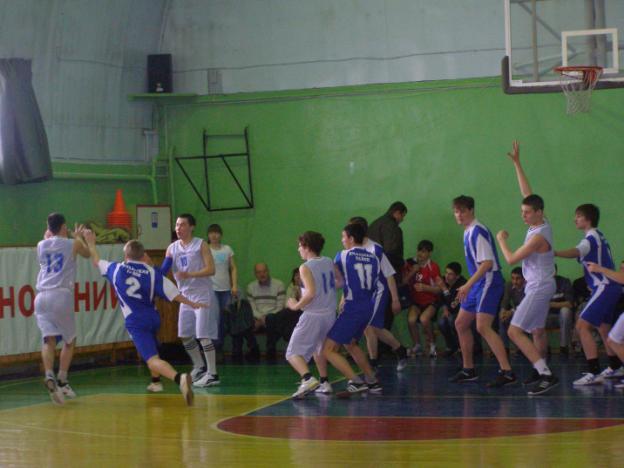 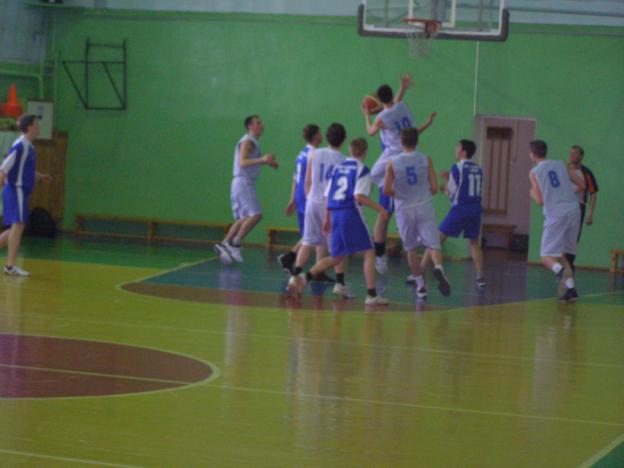 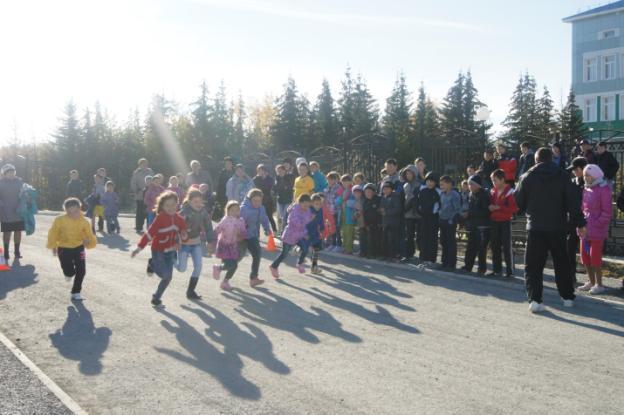 Кросс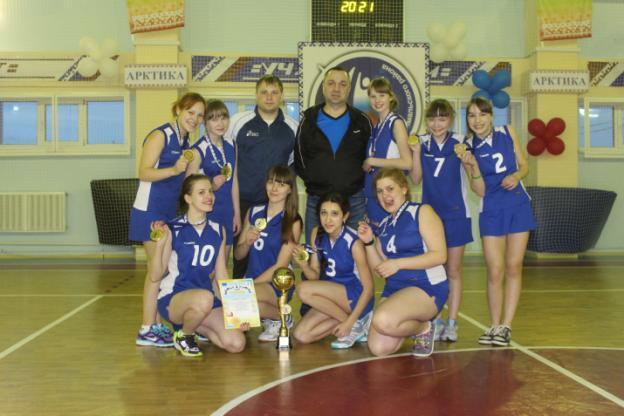 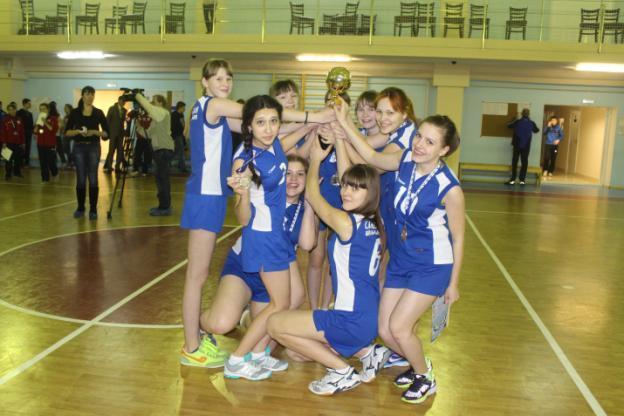 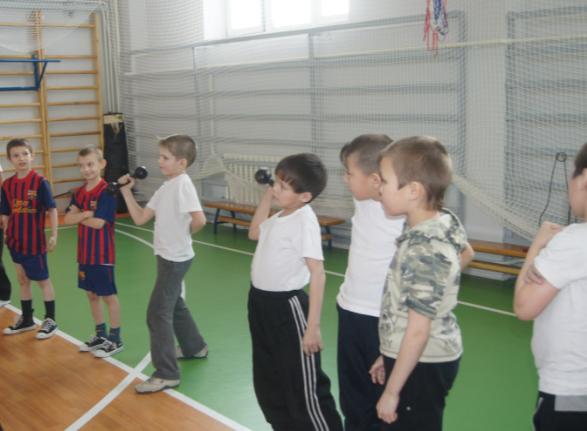 Поверь в свои силы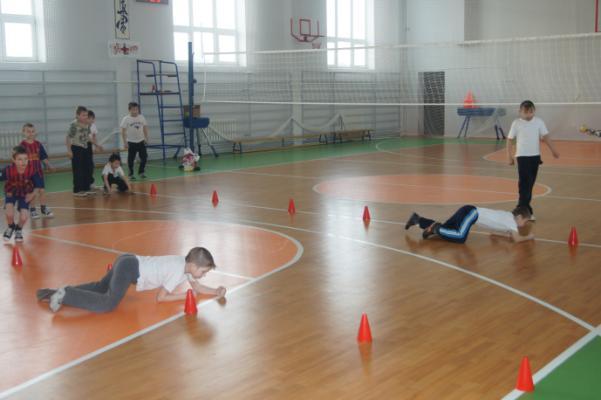 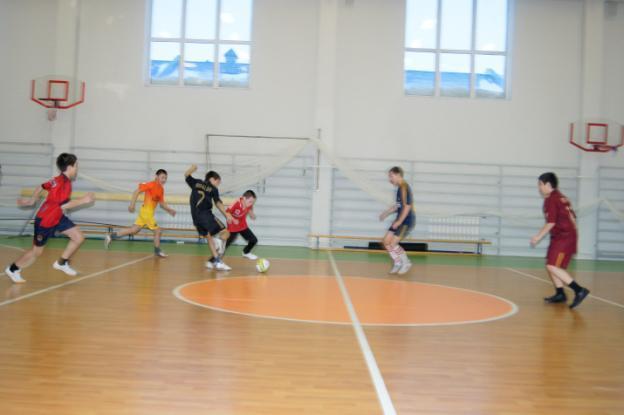 Соревнования по мини-футболу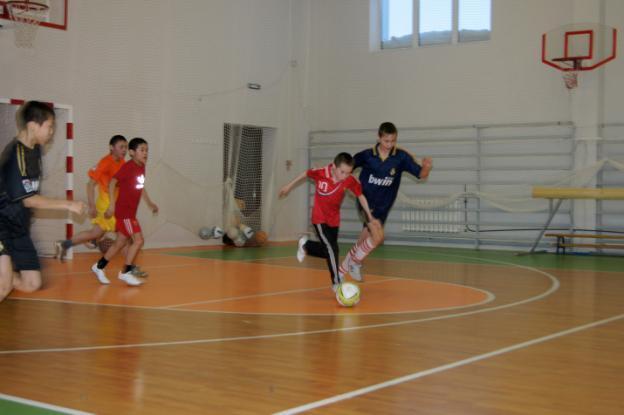 